Rate discomfort for each region by writing the number (0 to 3 in the box.)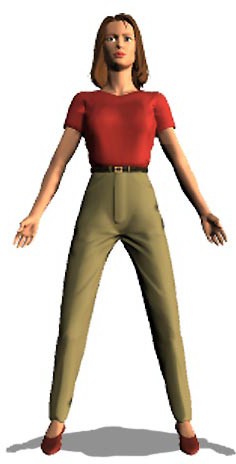 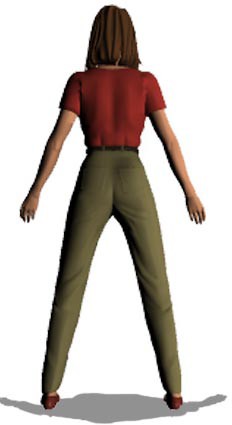 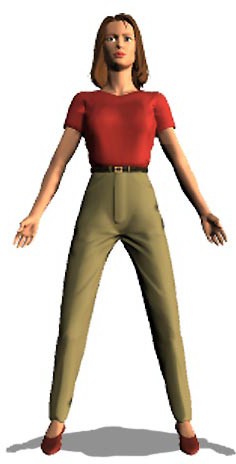 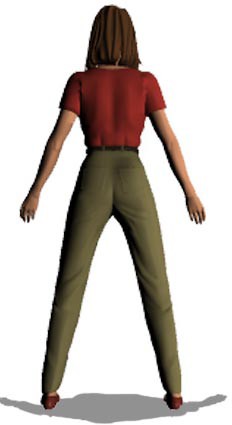 0=NONE/MINIMAL: No discomfort at all. Some discomfort, able to reasonable cope with discomfort while performing general tasks1=MODERATE: Moderate discomfort, some difficulty in performing general activities2=SEVERE: Significant difficulty in performing general activities3=MAX: Maximum discomfort (unable to function, admitted to the hospital)Please respond to questions below (circle response):OVER FOR ADDITIONAL COMMENTSPlease list suggestions to make your work more comfortable, safe and productive.1.2.3.4.5.Discomfort SurveyDiscomfort SurveyDiscomfort SurveyDiscomfort SurveyDiscomfort SurveyBased on your average workday, please complete the Discomfort Survey. Fill in all of the boxes below. Please respond honestly and thoughtfully. Your responses are anonymous.THANK YOU!Date:/	//	//	/Based on your average workday, please complete the Discomfort Survey. Fill in all of the boxes below. Please respond honestly and thoughtfully. Your responses are anonymous.THANK YOU!Handedness:RightLeftAmbidextrousBased on your average workday, please complete the Discomfort Survey. Fill in all of the boxes below. Please respond honestly and thoughtfully. Your responses are anonymous.THANK YOU!Line/Work Unit:Based on your average workday, please complete the Discomfort Survey. Fill in all of the boxes below. Please respond honestly and thoughtfully. Your responses are anonymous.THANK YOU!Operation/Task:BODY PARTBODY PARTLeftRightAHead/Neck/EyesBShoulder/Upper BackCLow Back (Mid/Low)DArms/ElbowsEHands/Wrists/FingersFLegs/FeetTOTAL SCORETOTAL SCOREHow physically hard do you rate your work?EasyModerateHow physically hard do you rate your work?HardVery HardHow much energy do you have left at the end of your shift?LotsSomeHow much energy do you have left at the end of your shift?LittleNone